Συνέντευξη με τον συγγραφέαΓεώργιο Κόνδη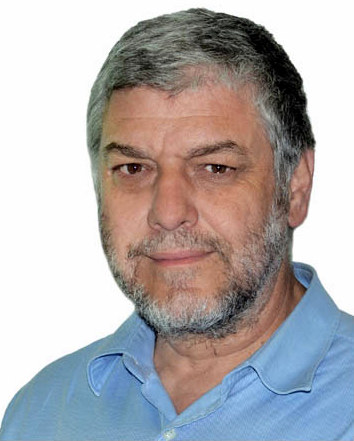 Η σημασία της ιστορικής μνήμης ή «Δεν μπορεί να είσαι, ούτε να γίνεις, αν πρώτα δεν υπάρξεις».Ναύπλιο, 23 Μαΐου 2015.Η Συνέντευξη με τον κ. Γιώργο Κόνδη παραχωρήθηκε στον μεταπτυχιακό φοιτητή Γεώργιο Μάρδα στην πόλη του Ναυπλίου.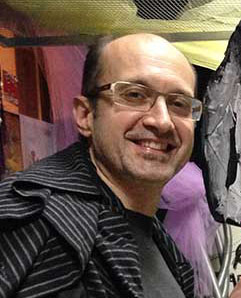 Ο Γιώργος Κόνδης είναι εκπαιδευτικός και συγγραφέας, και έχει σπουδάσει Κοινωνιολογία και Κοινωνική Ανθρωπολογία. Επιπλέον είναι διδάκτορας Κοινωνικών Επιστημών του Καθολικού Πανεπιστημίου της Λουβέν στο Βέλγιο. Ο Γ. Κόνδης γεννήθηκε και μεγάλωσε στον Πειραιά και εργάστηκε επί σειρά ετών στο Βέλγιο. Το 1988 εγκαθίσταται στην Αργολίδα στην οποία διαμένει έκτοτε. Ως ερευνητής έχει οργανώσει πολλές επιτόπιες έρευνες, και έχει δημοσιεύει κατά καιρούς τα αποτελέσματα τους σε περιοδικά και εφημερίδες θεωρώντας ότι αποτελούν μέρος της πολιτισμικής κληρονομιάς των τοπικών κοινωνιών. Ο συγγραφέας έχει παρουσιάσει κοινωνιολογικές και ανθρωπολογικές έρευνες σε Συνέδρια, Επιστημονικές Ημερίδες και περιοδικά, όπως επίσης και αρχειακό υλικό σε Δημόσιες Εκθέσεις. Στα πλαίσια της επαγγελματικής του δραστηριότητας στον εκπαιδευτικό χώρο έχει δημοσιεύσει κείμενα σχετικά με τη φιλοσοφία, την οργάνωση και τη λειτουργία του ελληνικού εκπαιδευτικού συστήματος, και πρόσφατα μια σειρά άρθρων για την Εκπαίδευση Ενηλίκων. Ήταν υπεύθυνος για την εκπόνηση πολλών προγραμμάτων σε σχολικό περιβάλλον, δυο από τα οποία απέσπασαν διεθνή διάκριση. Συμμετείχε σε σεμινάρια και ενημερώσεις στο πλαίσιο μιας διαρκούς προσωπικής επιμόρφωσης. Συνεργάστηκε σε προγράμματα ανάδειξης της πολιτισμικής κληρονομιάς και ανάπτυξης της τοπικής έρευνας με την Τοπική Αυτοδιοίκηση σε διάφορους Δήμους δημοσιεύοντας κείμενα και έρευνες για τα θέματα αυτά. Ο Γ. Κόνδης συμμετείχε ενεργά στη σύνταξη περιοδικών της Τοπικής Αυτοδιοίκησης και έχει γράψει σειρά άρθρων στον τοπικό τύπο και στα περιοδικά. Το 2005 βραβεύτηκε για την έρευνα του «Ο κόσμος της εργασίας: Όψεις, Χρόνοι, Χώροι» από τη Γενική Γραμματεία Επικοινωνίας και Ενημέρωσης.Σήμερα είναι Διευθυντής του Σχολείου Δεύτερης Ευκαιρίας Ναυπλίου, και Επιστημονικός Συνεργάτης των ΤΕΙ Καλαμάτας (Τμήμα Τοπικής Αυτοδιοίκησης). Ο Γ. Κόνδης έχει αναλάβει πολλές παρουσιάσεις έργων, βιβλίων και εκδηλώσεων ιστορικού χαρακτήρα και είναι συνεργάτης της Αργολικής Αρχειακής Βιβλιοθήκης Ιστορίας και Πολιτισμού. 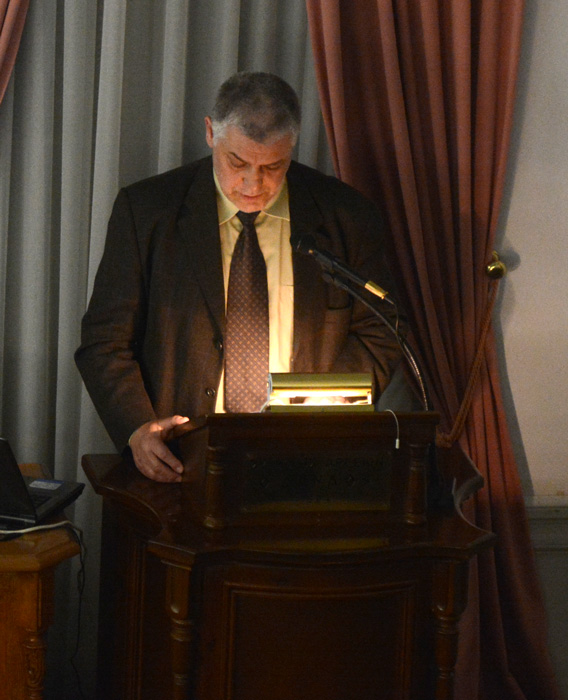 Το έργο του Γ. Κόνδη χαρακτηρίζεται από μια ευρεία θεματολογία, και σχετίζεται άμεσα με τις σπουδές και τα ιδιαίτερα ενδιαφέροντα του. Το ερευνητικό του έργο είναι πλούσιο και ο πρώτος μας σταθμός θα είναι η Διδακτορική του διατριβή με θέμα «Από την Αυτοκρατορία στο Εθνικό Κράτος. Σχήματα πολιτικής έκφρασης και χώροι κοινωνικής οργάνωσης στην Ελλάδα (1760-1860)». Η κοινωνιολογική αυτή μελέτη εστιάζει στην αναφερθείσα χρονική περίοδο, και πραγματοποιεί μιας εις βάθος έρευνα και ανάλυση των τρόπων κοινωνικής και πολιτικής οργάνωσης του νεοσύστατου κράτους με τη μορφή που αυτοί πραγματώθηκαν στην τοπική κοινωνία. Ο συγγραφέας δίνει έμφαση στους δημόσιους χώρους, οι οποίοι αποκτούν συμβολική σημασία για την κοινωνική και πολιτική έκφραση, καθώς και για τη διάχυση πληροφοριών. Σε αυτούς τους χώρους διαμορφώνονται τα στοιχεία που θα αποτελέσουν τους μηχανισμούς οργάνωσης, και η ιδιαίτερη σχέση που θα αναπτυχθεί μεταξύ πολιτικής και τοπικών κοινωνικών ομάδων στα πλαίσια του Εθνικού Κράτους. Εξετάζονται συγκεκριμένα γεγονότα, κινήσεις και χρήσεις των χώρων αυτών από την ύστερη τουρκοκρατία μέχρι και την απομάκρυνση του Όθωνα. Συμπερασματικά, η έρευνα καταλήγει στο να εντοπίσει τον τρόπο μέσω του οποίου η Αυτοκρατορία έγινε Εθνικό Κράτος, δηλαδή ένα πέρασμα από το τοπικό στο εθνικό, υπογραμμίζοντας την εσωτερική δυναμική των κοινωνικών ομάδων, και τον ιδιαίτερα  σημαντικό ρόλο των δημόσιων χώρων μέσα στους οποίους εκφράζονταν οι προηγούμενες.Ο Γ. Κόνδης έχει πραγματοποιήσει ερευνητικές εργασίες στο Βέλγιο που σχετίζονται με θέματα αλφαβητισμού και δικαιωμάτων των μεταναστών μέσα στο πλέγμα των σύνθετων σχέσεων που διαμορφώνονται μεταξύ των προηγούμενων και της διοίκησης. Επίσης, έχει πραγματοποιήσει μελέτες που σχετίζονται με την ιδιαίτερη κοινωνική διάρθρωση της Ελλάδας, και ειδικότερα με τον τρόπο που συνδέεται ο αγροτικός χώρος με τον αστικό διαμορφώνοντας ένα πλαίσιο ‘μικρομεσαίας’ ανάπτυξης για τις οικονομικές δραστηριότητες των εν λόγω κοινωνικών ομάδων. Άλλη ερευνητική εργασία με τίτλο «Η τελευταία κατοικία: παρατήρηση των ταφικών εθίμων στη σύγχρονη Ελλάδα (η περίπτωση του Πειραιά)» η οποία πραγματοποιήθηκε στα πλαίσια της Κοινωνικής Ανθρωπολογίας, εξετάζει την ιδιαίτερη σχέση του ανθρώπου με το θάνατο και τις μορφές που λαμβάνει η σχέση αυτή στον ελληνικό χώρο. Το ενδιαφέρον εστιάζεται στις συνήθεις πρακτικές που συνδέονται με τον θάνατο προσφιλών ανθρώπων προκειμένου να αναδειχτεί η πολιτισμική πλευρά τους: με άλλα λόγια πρόκειται για την πολιτισμική έκφραση ανάμεσα σε δυο τύπους οργάνωσης, της πόλης των ζωντανών και της πόλης των νεκρών. Ο ερευνητής επιθυμεί να παρουσιάσει την τελευταία ως την άλλη πλευρά του νομίσματος. Ο Γ. Κόνδης παρουσίασε επίσης ερευνητικές μελέτες στις εκδόσεις ‘Δαναός’  (Σύλλογος Αργείων «Ο Δαναός». Τ. 3, 2003) όπως το «Περίγραμμα οργάνωσης του δημόσιου χώρου στο Άργος της Τουρκοκρατίας» στην οποία καταδεικνύει τη σημασία και τους τρόπους οργάνωσης των δημόσιων χώρων στην τοπική κοινωνία του Άργους, οι οποίοι αποτελούν το πλαίσιο μιας ιδιαίτερης κοινωνικής οργάνωσης και σηματοδοτούν συγκεκριμένες πολιτικές, οικονομικές και πολιτισμικές δράσεις. Το 2009 δημοσιεύει την έρευνα «Τα στέκια του Άργους (1840-1940): οργάνωση και εξέλιξη δικτύων κοινωνικών σχέσεων στον ημιαστικό χώρο». (τ. 4, Πρακτικά επιστημονικής συνάντησης της 22ης  και 23ης  Μαρτίου 2003). Ο ερευνητής επιθυμεί να τονίσει τη σημασία διαμόρφωσης μιας συγκεκριμένης ταυτότητας όπως αυτή παράγεται από τα ‘στέκια’ (χώροι κοινωνικής συνάθροισης, όπως τα οινοπαντοπωλεία, οι ταβέρνες και τα καφενεία), τα οποία κατηγοριοποιούνται έτσι ώστε να καταστεί ευκολότερη η κατανόηση των κοινωνικών δικτύων. Στις ίδιες πάντα εκδόσεις ο Γ. Κόνδης εκδίδει μια άλλη έρευνα με θέμα «Από την εφημερίδα στο βιβλίο: Εκδόσεις και αναγνωστικό κοινό στο Άργος του 19ου αιώνα». (Ανάτυπο του Α΄ Συνεδρίου Αργειακών Σπουδών 5-7 Νοεμβρίου 2004). Ο συγγραφέας προσπαθεί να κατανοήσει την έννοια του αναγνωστικού κοινού. Οι εκδόσεις και οι εφημερίδες αποτελούν ένα σημαντικό δείκτη του πολιτισμικού επιπέδου και σκιαγραφούν τις κοινωνικοπολιτικές επιλογές και τους προσανατολισμούς μιας συγκεκριμένης κοινωνίας, ή κάποιων κοινωνικών ομάδων. Στην επιστημονική και λογοτεχνική έκδοση του Πνευματικού Κέντρου του Δήμου Άργους ‘Αργειακή Γη’  έχει δημοσιεύσει, μεταξύ άλλων, έρευνα με τίτλο «Η αστικοποίηση του Άργους: στοιχεία για μια συστηματική ανάλυση του φαινομένου», στην οποία αναλύεται η διαδικασία αστικοποίησης ενός πανάρχαιου χώρου που κατοικείται  ανελλιπώς για 3.000 χρόνια. Με βάση τα πληθυσμιακά δεδομένα, την αγροτική – εργατική σύσταση του πληθυσμού και την οικονομική εξέλιξη της πόλης, εξηγούνται οι φάσεις αστικοποίησης της πόλης και αναδεικνύονται τα ιδιαίτερα χαρακτηριστικά της. Στις ίδιες εκδόσεις έχει δημοσιεύσει μια άλλη έρευνα με τίτλο «Η επιχειρηματικότητα στη Αργολίδα. Στοιχεία για μια συστηματική έρευνα» στην οποία επιχειρείται η ανάλυση των οικονομικών και κοινωνικών χαρακτηριστικών, αλλά και των τάσεων της επιχειρηματικότητας στην Αργολίδα, και προσφέρονται σημαντικές πληροφορίες για την κοινωνική και οικονομική δομή των τοπικών κοινωνιών και της Περιφέρειας στο σύνολό της. Στις εκδόσεις «Αργολίδα» ο Γ. Κόνδης έχει δημοσιεύσει τις παρακάτω έρευνες. «Άργος: επαγγελματικοί χώροι, χώροι ιστορίας, χώροι πολιτισμού», όπου ο ερευνητής συσχετίζει την ιστορικότητα των επαγγελματικών δραστηριοτήτων και χώρων της πόλης του Άργους με τον πολιτισμό. Πρόκειται κυρίως για πρωτογενές υλικό που αφορά στις συνθήκες διαμόρφωσης του κοινωνικού, πολιτικού και πολιτισμικού ιστού μιας τοπικής κοινωνίας κάτω από το πρίσμα της κοινωνικής ανθρωπολογίας. Η επιτόπια έρευνα του συγγραφέα με τίτλο «Θάνατος και Ανάσταση στη λαϊκή ελληνική ψυχή» αποτελεί, θα έλεγε κανείς, συνέχεια παλαιότερου πονήματος με τίτλο «Η τελευταία κατοικία: παρατήρηση των ταφικών εθίμων στη σύγχρονη Ελλάδα (η περίπτωση του Πειραιά)», πάλι υπό το πρίσμα της Κοινωνικής Ανθρωπολογίας.Επίσης, το «Πρόσωπο της προσφυγιάς: Οι μαρτυρίες για την γενοκτονία των Ποντίων και η κοινότητα των Ποντίων Αργολίδας» είναι μια έρευνα, σε εξέλιξη, που διενεργήθηκε στα πλαίσια των δραστηριοτήτων του Συλλόγου Ποντίων Αργολίδας σχετικά με τους τόπους προέλευσης των προσφύγων, με τα κοινωνικά, πολιτισμικά και οικονομικά χαρακτηριστικά τους, καθώς και με τις διαδικασίες ενσωμάτωσης στις τοπικές κοινωνίες της Αργολίδας. «Τα χρώματα του χρόνου» είναι μια επιτόπια έρευνα καταγραφής πολιτισμικού υλικού με σκοπό την ανάδειξη και τη διατήρησή του. Ένα αφιέρωμα με τίτλο «Πασχαλινές διαδρομές σε τόπους μυστικούς και αναστάσιμους» έχει ως στόχο την καταγραφή κυρίως χώρων θρησκευτικής λατρείας με μεγάλη ιστορική, αρχαιολογική και ανθρωπολογική σημασία. Επίσης, «Ο κόσμος της εργασίας: Όψεις, Χρόνοι, Χώροι» είναι μια παρουσίαση έρευνας σχετικά με το θέμα της εργασίας, τα επαγγέλματα και τις δομές απασχόλησης στην Αργολίδα. Άλλα αφιερώματα είναι τα «Πασχαλινά μονοπάτια-Αναστάσιμες πύλες» μια παρουσίαση επιτόπιας έρευνας για την πολιτισμική κληρονομιά με έμφαση στους ναούς λατρείας της περιοχής και τα αρχιτεκτονικά, διακοσμητικά και λατρευτικά τους στοιχεία. Οι «Εικόνες του Μισού Κόσμου. Γυναικεία πρόσωπα και κοινωνική εμπειρία» ασχολούνται με τη θέση και το ρόλο της γυναίκας στην τοπική και την ευρύτερη ελληνική κοινωνία. Η έρευνα «Η Εκπαίδευση στην Αργολίδα. Ματιές σε μαρτυρίες χρόνων και σε εικόνες τόπων» παρουσιάζει το σχολικό δίκτυο στην Αργολίδα και τη διαδικασία εξέλιξής του. Οι «Άνθρωποι και μηχανές: από την παραγωγική δραστηριότητα στην ψυχαγωγία της ιστορίας» βασίστηκε σε αρχειακό υλικό. Πρόκειται για μια παρουσίαση της διαχρονικής σχέσης ανάμεσα στον άνθρωπο και τη μηχανή που ξεκινάει από την αγροτική κοινωνία και καταλήγει στο σήμερα, και για τη μετάλλαξη της μηχανής από παραγωγικό εργαλείο σε πηγή ψυχαγωγίας. Με την ιδιότητα του εκπαιδευτικού και του κοινωνιολόγου, ο συγγραφέας έχει παρουσιάσει σειρά άρθρων στο περιοδικό της Εταιρείας Ελλήνων Φιλολόγων ‘Πλάτων’, σχετικά με θέματα οργάνωσης της εκπαίδευσης, με θέματα ειδικής αγωγής και παραδείγματα πολιτιστικών προγραμμάτων στην δευτεροβάθμια εκπαίδευση. Ο Γ. Κόνδης έχει εκδώσει μια σειρά βιβλίων στον εκδοτικό οίκο Εκ Προοιμίου: Το πρώτο έχει τίτλο «Οδοντιατρική και Οδοντίατροι στην Αργολίδα», το οποίο περιλαμβάνει στοιχεία από την έρευνα του και τις μαρτυρίες που συγκέντρωσε για τους οδοντιάτρους και την οδοντιατρική στην Αργολίδα. Το «Τετράδιο Πολέμου 1940» είναι μια έρευνα για τον ελληνοϊταλικό πόλεμο βασισμένη σε πρωτογενές υλικό και ιδιαίτερα στο ανέκδοτο τετράδιο στρατιώτη της περιοχής των Σταθέϊκων στο Άργος. Το «Με τη ματιά στο χρόνο» είναι μια συλλογή άρθρων του συγγραφέα με κοινωνικό και πολιτικό περιεχόμενο. Τέλος, το «Εμείς και οι «Άλλοι»: Η περίπτωση του ανταγωνισμού δυο πόλεων (Άργος- Ναύπλιο)», όπου παρουσιάζονται τα στοιχεία που προσδιορίζουν την αντιπαλότητα μεταξύ των δυο πόλεων ήδη από τον 19ο αιώνα. Το έργο του δεν τελειώνει εδώ, αλλά συμπληρώνεται με μια σειρά επιστημονικών εισηγήσεων, ανακοινώσεων, τη σύνταξη οδηγών ποικίλου περιεχομένου, με ένα λεύκωμα, ενώ ένας αριθμός γραπτών δοκιμίων βρίσκονται υπό έκδοση.    Στο σημείο αυτό παραθέτουμε τη συνέντευξη που μας παραχώρησε ο κ. Γεώργιος Κόνδης. Κύριε Κόνδη, έχετε σπουδάσει Κοινωνιολογία και Κοινωνική Ανθρωπολογία. Μπορείτε να μας πείτε κάποιες βασικές διαφορές των δύο επιστημών; Με ποιο τρόπο η δεύτερη επιστήμη επηρεάζει το έργο σας; Ποιο είναι το επιπλέον στοιχείο που προσδίδει στα γραπτά σας ;Γ.Κ: Γενικά η Ανθρωπολογία αναζητά τις ρίζες, τις αρχές της κοινωνίας του ανθρώπου. Ενώ, αντίθετα, η Κοινωνιολογία έχει να κάνει, επιπλέον, με μηχανισμούς, με επίπεδα, με κοινωνικές τάξεις και κοινωνικές σχέσεις. Η Ανθρωπολογία βοηθά στο να πάμε στη ρίζα και να αρχίζουμε να ψάχνουμε. Γι’ αυτό το λόγο η έρευνα επικεντρώνεται σε κοινωνίες οι οποίες, κατ’ αρχάς, είναι μικρές, και κατά δεύτερο λόγο είναι απομακρυσμένες από τον πολιτισμό, τον τελευταίο βάλτε τον σε εισαγωγικά. Τώρα βέβαια, υπάρχει η τάση να ξαναγυρνάμε στα χωριά, ή στα νησιά μας, ακόμα και αν ζούμε σε αστικά κέντρα, και να κάνουμε την έρευνα εκεί, γιατί συναντάμε μια πληθώρα θεμάτων προς εξερεύνηση. Από κει και πέρα, προκύπτει μια σειρά πολύ σημαντικών στοιχείων, τα οποία μπορεί να επεξεργαστεί  κανείς χρησιμοποιώντας παράλληλα και στοιχεία από την Κοινωνιολογία. Για παράδειγμα, την εργασία, ή τον τρόπο με τον οποίο δομείται μια κοινωνία, την εξουσία και άλλα. Πολλές φορές η μια επιστήμη δανείζεται από την άλλη, ή τα ερευνητικά πεδία αλληλοεπικαλύπτονται. Υπάρχουν όμως και ειδικότερα πεδία σε κάθε επιστήμη, όπως για παράδειγμα οι σχέσεις μέσα στην οικογένεια που ενδιαφέρουν την Κοινωνική Ανθρωπολογία. Για παράδειγμα, μου έρχεται τώρα στο μυαλό ο ρόλος που παίζει ο θείος στις οικογένειες της Πολυνησίας, ο οποίος είναι σημαντικότερος από εκείνον του πατέρα. Τέτοια θέματα παραμένουν πολύ ενδιαφέροντα και η λίστα τους δεν εξαντλείται. Κάτι άλλο που έχει ενδιαφέρον είναι να κάνει κανείς συγκρίσεις μεταξύ των φαινομένων ή των διαφορετικών οπτικών. Πολύ μεγάλοι ανθρωπολόγοι, ειδικά αγγλόφωνοι, έχουν κάνει σημαντικές έρευνες στην Ελλάδα, όπως η Hirschon, για παράδειγμα, και άλλοι που πραγματοποίησαν εξαιρετικές έρευνες σε χωριά κλπ. Θα ήθελα να αναφέρω μια που έγινε στη Νίκαια με τους πρόσφυγες. Από κει και πέρα, η Κοινωνιολογία βοηθάει περισσότερο στο σήμερα, στο να αναλύεις σχέσεις εξουσίας, πολιτικά κόμματα, στο να βλέπεις, επίσης, πως η πολιτική επιδρά στην καθημερινότητα των ανθρώπων, στο τι είναι η εκπαίδευση αφού προερχόμαστε από αυτόν τον τομέα. Πώς λειτουργεί η εκπαίδευση, ποιες είναι οι δομές της, ποιος είναι ο ρόλος της, τι σημαίνει ιδεολογία, πως η ιδεολογία επιδρά, δηλαδή θέματα τα οποία είναι πολύ πιο σύνθετα αλλά τα βλέπεις στην καθημερινότητα, δεν ψάχνεις να βρεις τις ρίζες, όπως κάνουν στην Ανθρωπολογία.Να υποθέσει κανείς, λοιπόν, ότι αυτή η εστίαση στα ‘ανθρώπινα’ προέρχεται κυρίως από την Κοινωνική Ανθρωπολογία;Γ.Κ: Και από τις δύο επιστήμες. Κάτι που μου έμαθε η Ανθρωπολογία και το Πανεπιστήμιο είναι η επιτόπια έρευνα, που δεν είναι τόσο συχνή στην Κοινωνιολογία. Αυτό ήταν το σημαντικό στοιχείο που με έλκυσε, και υπήρξε αφορμή να απορροφηθώ σε πάρα πολλά πράγματα χωρίς να θεωρώ ότι έχασα χρόνο, όπως για παράδειγμα στην έρευνα στις τοπικές κοινωνίες που μου έμαθαν πολλά. Ακόμα μου έμαθε πως να εντρυφώ στην επιτόπια έρευνα, μια σημαντική δράση, η οποία αναπτύσσει  μηχανισμούς συμπεριφοράς και σκέψης διαφορετικούς από αυτούς που έχουμε συνηθίσει. Από την άλλη πλευρά, η Κοινωνιολογία με βοήθησε πολύ με τις μεθόδους ανάλυσης και την αρχειακή έρευνα, αλλά και με την επιτόπια έρευνα εξίσου. Θα ήθελα να σταθώ στην αρχειακή έρευνα που είναι πολύ σημαντική. Ιδιαίτερα η Πολιτική Κοινωνιολογία, με την οποία ασχολήθηκα περισσότερο, βασίζεται πολύ στην αρχειακή έρευνα. Οπωσδήποτε αυτό ήταν το μεγάλο μου κέρδος, το οποίο μου έδειξε τον δρόμο. Για παράδειγμα, όταν ο Οδοντιατρικός Σύλλογος μου ζήτησε να ασχοληθώ με τους οδοντιάτρους της Αργολίδας έπρεπε να χρησιμοποιήσω και τα δύο είδη έρευνας, τόσο την αρχειακή όσο και την επιτόπια. Και οι δυο απέδωσαν καρπούς.Παραβαίνοντας την καθορισμένη σειρά των ερωτήσεων, θα ήθελα να κάνω μια παρένθεση αναφερόμενος στο βιβλίο σας «Οδοντιατρική και Οδοντίατροι στην Αργολίδα». Γιατί ένα τόσο ‘εξειδικευμένο’ θέμα;  Γ.Κ: Το θέμα αυτό είναι ένα κομμάτι της ιστορίας, του κλάδου της οδοντιατρικής άγνωστο ακόμα και για τους επαγγελματίες του χώρου, κάτι που είναι λογικό. Σε σχολές όπως η ιατρική, ή η οδοντιατρική το βάρος πέφτει στην επιστημονική έρευνα, ενώ άλλου τύπου πληροφορίες ‘μένουν στην άκρη’. Οι τελευταίες, ωστόσο, παραμένουν ένα πολύ σημαντικό κομμάτι, και αποτελούν στοιχεία που ξεχνιούνται και από τους ίδιους τους επαγγελματίες. Για παράδειγμα, οι νέοι οδοντίατροι σπάνια μαθαίνουν πως ήταν ο παλιός τροχός. Στις αναζητήσεις μου εντόπισα έναν οδοντίατρο στο Λυγουριό, μεγάλο πια σε ηλικία, που είχε κρατήσει τα παλιά του εργαλεία μεταξύ των οποίων βρισκόταν και ένας τέτοιος τροχός από τους τελευταίους εναπομείναντες. Αυτό το υλικό, το οποίο εμπλουτίζει την επιστήμη της οδοντιατρικής, διότι αγγίζει θέματα τεχνικής και τεχνολογίας και αναφέρεται τόσο στις μηχανές όσο και στους ανθρώπους που τις χειρίζονται, αποτελεί τεράστιο πλούτο κοινωνιολογικού ενδιαφέροντος. Το θέμα αυτό με απασχολούσε και με απασχολεί, και μόλις ολοκληρώσω ένα-δύο θέματα που βρίσκονται σε εξέλιξη, θα επικεντρωθώ περισσότερο σε αυτό, μια και έχω ένα καλό και αρκετά μεγάλο υλικό.Μιλώντας για υλικό, πως το συγκεντρώνει κανείς; Υπάρχει βοήθεια;  Πόσο δύσκολο ή πολύπλοκο είναι να  το εντοπίσει κανείς; Γ.Κ: Είναι, αλλά αυτό είναι το μεγάλο κέρδος της επιτόπιας έρευνας. Από τη μια σε καθυστερεί πολύ, από την άλλη όταν ‘πέφτεις’ σε μια πηγή δεν την αφήνεις. Για παράδειγμα, βρίσκεις ανθρώπους που έχουν μια φωτογραφία, ας πούμε μια οικογενειακή τους φωτογραφία, εσύ όμως ως ερευνητής μπορείς να εντοπίσεις ένα μικρό στοιχείο που να υποδηλώνει και κάτι άλλο. Όλα αυτά πρέπει να τα συγκεντρώσει κανείς. Φυσικά είναι κουραστική η δουλειά της αρχειοθέτησης ανά θέμα ή χρονιά. Ωστόσο, η ομορφιά της διαδικασίας σε κερδίζει. Για παράδειγμα, έχω μαζέψει ένα αρκετά μεγάλο υλικό για το θέμα μου ‘Άνθρωποι και μηχανές’, για το οποίο έχω ήδη κάνει μια μικρή παρουσίαση. Ο τίτλος ήταν κατά προσέγγιση «Από την ιστορία στη ψυχαγωγία». Στάθηκα περισσότερο σε αυτό γιατί είχα βρει πολύ υλικό για τις μηχανές, τα δίτροχα δηλαδή και τα αυτοκίνητα, αλλά και για τα τρακτέρ, ή τις μηχανές που χρησιμοποιούνταν σε καλλιέργειες, ή γενικότερα στην παραγωγή. Πρόκειται για ένα πολύ μεγάλο και σημαντικό υλικό. Αυτή η φάση είναι ο προθάλαμος για μια πολύ μεγάλη δουλειά που ετοιμάζω σχετικά με την παραγωγή, τα εργοστάσια και την έννοια της εργασίας. Μια τέτοιου τύπου εργασία που κάνει κανείς για μια τοπική κοινωνία έχει δύο πόλους. Ο πρώτος είναι να δώσεις χαρά στους ανθρώπους διότι μένει ένα κομμάτι της ζωής τους που θα χανόταν αλλιώς. Βλέπεις αυτούς τους ανθρώπους με πόση ευχαρίστηση θα κάτσουν να το διαβάσουν. Ας πάρουμε για παράδειγμα το «Τετράδιο πολέμου». Το θέμα δεν το χαρακτηρίζει κανείς ως διασκεδαστικό, όμως το πήραν και το διάβασαν πολλοί άνθρωποι οι οποίοι βρήκαν μέσα σε αυτό δικά τους ‘κομμάτια’, ή αναγνώρισαν ακόμα και συγγενείς τους. Όλο αυτό τους χαροποιεί. Ο δεύτερος πόλος είναι η καθαρά επιστημονική πλευρά του θέματος: το να βάλεις και εσύ ένα κομματάκι σε μια ευρεία έρευνα βοηθώντας στην εξέλιξή της.Υπάρχουν στο νομό άλλοι άνθρωποι που συμμερίζονται τις απόψεις σας; Υπάρχουν και άλλοι ερευνητές σαν εσάς; Γ.Κ: Νομίζω ότι γίνεται αυτό, και έχει πολύ καλά αποτελέσματα. Επιπλέον υπάρχει και μια καλή σχέση ανάμεσα μας. Συζητάμε μεταξύ μας και βοηθάμε ο ένας τον άλλο. Όμως αυτό δεν είναι αρκετό για την ικανοποιητική εξέλιξη της έρευνας μας. Ο πρώτος λόγος, που είναι άλλωστε γνωστός, είναι ότι η έρευνα στην Ελλάδα είναι μια προσπάθεια ηρωική. Ακόμα και τώρα πηγαίνουμε παρακαλώντας, ή προσπαθούμε να βρούμε διαμεσολαβητές για να μιλήσουν για εμάς σε αρμόδιους προκειμένου να μας διευκολύνουν. Για παράδειγμα, προσπαθώ εδώ και τέσσερα χρόνια σχεδόν να πάρω μερικά από τα αρχεία του ΙΚΑ για να δω το εργατικό δυναμικό της περιοχής, όμως δε μου επιτρέπουν την πρόσβαση. Προσπαθούν να το αποφύγουν με διάφορες δικαιολογίες. Προσδοκώ βέβαια στη βοήθεια ενός φίλου που εργάζεται εκεί. Για όσους δε γνωρίζουν τον τρόπο που γίνεται μια έρευνα στην Ελλάδα θέλω να τονίσω ότι είναι πραγματικά θέμα ηρωισμού. Αντίστοιχα προβλήματα μπορούμε να αντιμετωπίσουμε και στα πανεπιστημιακά ιδρύματα και τις βιβλιοθήκες: είναι δύσκολο να προσεγγίσεις υλικό, το οποίο κρατείται κατά κάποιο τρόπο, για ορισμένες ομάδες εργασίας. Εγώ, ας πούμε, ήρθα από το Βέλγιο και πήγα συστημένος στην Εθνική Βιβλιοθήκη. Φυσικά δεν μπόρεσα να ολοκληρώσω την εργασία μου. Οι αρμόδιοι δημιουργούσαν εμπόδια με τη δικαιολογία ότι τα αρχεία τους βρίσκονταν σε επεξεργασία, ή σε διαδικασία απεντόμωσης. Από κει και πέρα, ο ερευνητής αρχίζει να σκαλίζει τις μνήμες των ανθρώπων, και κατόπιν αναλαμβάνει το δύσκολο κομμάτι που ονομάζεται ‘διασταύρωση στοιχείων’. Αν δεν μπορείς να τα διασταυρώσεις, παίρνεις τα πιο χαρακτηριστικά δηλώνοντας όμως ότι δεν ήταν εφικτό να γίνει διασταύρωση. Θα ήθελα να αναφερθώ σε ένα περιστατικό που συνέβη στο Άργος. Κάποια δεδομένη χρονική στιγμή ανταποκριθήκαμε σε πρόσκληση να προσφέρουμε εθελοντική εργασία εκκαθαρίζοντας  τα αρχεία του δήμου, ώσπου να τα μεταφέρει ο αντιδήμαρχος στο Κωνσταντοπούλειο, ένα από τα ωραιότερα νεοκλασικά της πόλης, έχοντας διαμορφώσει καταλλήλως το υπόγειο από πριν, ώστε να στεγαστούν εκεί μαζί με ένα πλήθος βιβλίων πεταμένων σε υπόγεια, δωρεά κάποιου γιατρού. Ο καινούργιος δήμαρχος, ωστόσο, παραχώρησε το κτήριο στην τουριστική σχολή και από τότε τα αρχεία αγνοούνται. Κανείς δεν ξέρει να μας πει πού είναι, να πάμε να τα δούμε. Σύμφωνα με τους ισχυρισμούς τα μισά είναι στο παλιό δημαρχείο των Μύλων, και τα άλλα μισά σε ένα χωριό, τη Λυρκεία. Το γεγονός αυτό μιλάει εύγλωττα για την παρακμή αυτής της πόλης, που είναι από τις αρχαιότερες της Ελλάδας. Από την άλλη πλευρά, στο Ναύπλιο υπάρχουν τα Αρχεία του Κράτους τα οποία αποτελούν σημαντική πηγή πληροφοριών και το έργο που έχει γίνει εκεί είναι σημαντικό. Χρειάζεται όμως μεγαλύτερη βοήθεια για την ανάπτυξή τους, ώστε η πρόσβαση των ερευνητών σε ολοένα και μεγαλύτερο αρχειακό υλικό να γίνεται ευκολότερα.Πόσο σημαντική είναι η ιστορική διάσταση και η μνήμη στο έργο σας ;Γ.Κ: Νομίζω ότι είναι το κυρίαρχο στοιχείο που προσδιορίζει την έρευνα και τα αποτελέσματά της. Χωρίς αυτή την διάσταση η ερευνητική μου προσπάθεια δεν θα είχε νόημα και φυσικά τα αποτελέσματά της δεν θα ενδιέφεραν.Όταν λέμε ‘αποτέλεσμα’ τι εννοούμε στην προκειμένη περίπτωση;Γ.Κ: Μνήμη με την έννοια της καθημερινότητας. Με την έννοια του χρόνου με τον οποίο οργανώνουμε τη ζωή μας. Με την έννοια της οργάνωσης των πόλεων μας και της συμπεριφοράς μας σε αυτές, και ένα σωρό άλλα πράγματα. Για παράδειγμα, στις 3 Ιουνίου ή 4 Ιουνίου κάναμε μια παρουσίαση στο Φουγάρο για το τέλος του Β’ Παγκοσμίου Πολέμου. Ένας φίλος από το Λυγουριό  ανέλαβε να παρουσιάσει την τελευταία εκτέλεση ενός νέου παιδιού που έγινε στον τόπο του. Κατά την αποχώρηση των Γερμανών περνάει μια ομάδα του Ε.Λ.Α.Σ, στο δρόμο της προς το Κρανίδι, και ρίχνει πιστολιές στον αέρα, γεγονός που δεν είχε κάποια άλλη συνέπεια. Οι Γερμανοί, όμως, φοβήθηκαν και ζήτησαν ενισχύσεις από το Ναύπλιο. Αργότερα, κάνοντας έρευνα στα σπίτια, οι Γερμανοί, βρήκαν ένα μαρξιστικό βιβλίο στο σπίτι αυτού του παιδιού, και το εκτέλεσαν. Το λέω αυτό γιατί στις 7 Απριλίου, που αποτελεί πανευρωπαϊκή ημέρα μνήμης με πλήθος εκδηλώσεων για το τέλος του πολέμου, επιστρέφοντας στο σπίτι μου διαπίστωσα ότι κανένα ελληνικό κανάλι δεν μετέδιδε κάτι σχετικό με την ημέρα. Αποφάσισα να συντονιστώ με τα δορυφορικά κανάλια και είδα στο γνωστό γαλλογερμανικό κανάλι ARTE να παίζει μια εκπομπή αφιερωμένη στον πόλεμο. Ομολογώ ότι εξεπλάγην γιατί το πρώτο κομμάτι του αφιερώματος ήταν η σφαγή στο Δίστομο, και δεν υπήρχε ούτε ένα ελληνικό κανάλι που να μιλάει για αυτό. Αυτό είναι για μένα σημάδι οπισθοδρόμησης της χώρας μας, όταν δηλαδή αδυνατούμε να συνδέσουμε αυτό που ζούμε σήμερα με αυτό που συνέβαινε παλαιότερα. Δυστυχώς, ούτε στα πανεπιστημιακά ιδρύματα ή τα σχολεία μας επιτυγχάνεται αυτή η σύνδεση. Το μόνο παρήγορο είναι ότι εμφανίζονται όλο και περισσότερες ομάδες ανθρώπων που συνδέονται διαδικτυακά μέσω ιστοσελίδων, όπως αυτή με τις παλιές φωτογραφίες Ναυπλίου και Άργους, όπου διαπιστώνει κανείς την αγάπη των ανθρώπων για το παρελθόν. Μερικοί από αυτούς είναι πιο ‘προχωρημένοι’ σε ό,τι αφορά τις γνώσεις, και αμέσως σημειώνουν πράγματα, ή σχολιάζουν μια φωτογραφία, γεγονός που βοηθάει και τους υπόλοιπους να εντρυφήσουν. Βλέπεις, είναι πιο εύκολο να διαβάσεις μια τέτοια σελίδα από ένα ιστορικό βιβλίο. Αυτό είναι που κάνει τα πράγματα να προχωράνε. Τέτοια πράγματα είναι καλά και παρήγορα. Αναρωτιέμαι αν μπορούμε να επιβιώσουμε χωρίς την ιστορική μνήμη. Αν ξεχνάμε ποιοι είμαστε, είναι σαν να μην ξέρουμε που πάμε, και όπως είπαμε η στάση των Ευρωπαίων απέναντι στο ίδιο φαινόμενο είναι εντελώς διαφορετική.Είναι αυτό κάτι που ‘ξέφυγε’ από εμάς τους Έλληνες;Γ.Κ: Πολύ μεγάλο ρόλο σε αυτό έπαιξε η Μεταπολίτευση. Όλος αυτός ο πολιτικός λαϊκισμός που είναι υπεύθυνος για την καταστροφή του κοινωνικού υποστρώματος. Το αποτέλεσμα το ξέρουμε όλοι: η αίσθηση μιας μεγάλης ευκολίας στη χώρα μας, φαινόμενο που συνδέθηκε και με τον δανεισμό κλπ., και μας έκανε να ξεχάσουμε ποιοι ήμασταν και πως ζούσαμε. Δεν ισχυρίζομαι ότι η δεκαετία του ΄60 ήταν καλύτερη, οι Έλληνες γνωρίσαμε μεγάλη φτώχεια, ωστόσο το όραμα του έλληνα δεν ήταν η μαύρη Μερσεντές δεύτερο χέρι. Αντιθέτως, οι φίλοι, η κοινωνική συνεύρεση, η απλή διασκέδαση είχαν μεγαλύτερη αξία. Ακόμα και μια εκδρομή θα την έκαναν με φορτηγά, ας πούμε. Όλα αυτά γίνονταν μέσα σε μια κοινότητα και είχε έντονα τη σφραγίδα της σχέσης, ή μάλλον των σχέσεων των μελών της κοινότητας για να ακριβολογούμε. Στην εποχή μας οι δεσμοί έχουν διαρραγεί, ο καταναλωτισμός είναι το μέτρο για το κάθε τι, και φυσικά δεν υπάρχει κανένα ενδιαφέρον για τα όσα λέγαμε προηγουμένως. Ας μην ξεχνάμε ότι οι πόλεις μας έχουν καταστραφεί, ακριβώς επειδή το πνεύμα που διαμορφώθηκε ήταν τέτοιο. Η μεγάλη καταστροφή άρχισε να γίνεται μετά τη δεκαετία του ’70. Ο Πειραιάς, ας πούμε, που ήταν μια πανέμορφη πόλη σαρώθηκε μεσουρανούσης της χούντας. To ίδιο έγινε στο Άργος. Το Ναύπλιο σώθηκε, όσο σώθηκε, χάρη σε μια γυναίκα και την αρχαιολογική υπηρεσία. Η κυρία Δεΐλάκη το έσωσε. Στον τόπο μας αν, κάπως, κάτι, έχει σωθεί είναι χάρη στους ανθρώπους εκείνους που άφησαν τις περιουσίες τους και κατέθεσαν πολλή προσωπική δουλειά, ένα είδος πολιτιστικής παρακαταθήκης. Στις μέρες μας αν γίνεται κάτι, γίνεται χάρη στο όραμα των ανθρώπων που επιμένουν να κάνουν πραγματικότητα το όραμά τους. Πάρε για παράδειγμα το Νυμφαίο, το συνοριακό χωριό μας, παρατημένο και μισογκρεμισμένο στο παρελθόν, σήμερα αποτελεί ένα στολίδι του τόπου και διεθνές παράδειγμα οικολογικής ανάπτυξης. Σε αυτό συνέβαλε κατά πολύ ο Μπουτάρης, ένας άνθρωπος με άποψη, πιστεύω, παρά τις όσες τυχόν διαφωνίες, αλλά και ο δήμαρχος με τον αγώνα του. Στη συνέχεια, βεβαίως, οι ντόπιοι αποφάσισαν να επιστρέψουν στο χωριό, το αγάπησαν και το υποστήριξαν. Στις μέρες μας το χωριό βρίσκεται σε ευημερία. Άλλο παράδειγμα διεθνούς βεληνεκούς είναι η Ανάβρα στη Μαγνησία. Αν δώσουν το παράδειγμα οι δήμαρχοι, ή οι τοπικοί παράγοντες και όσοι ασχολούνται με τα κοινά, τότε ακολουθούν και οι απλοί πολίτες. Η μνήμη πάσχει λοιπόν και οι δεσμοί ‘πνέουν τα λοίσθια’ εδώ στον τόπο μας. Ένας κλασικός κοινωνιολόγος θα σου έλεγε ότι πάσχουμε από το σύνδρομο της acculturation, ότι έχουμε  αφομοιωθεί από άλλες κουλτούρες και δε κρατήσαμε τίποτα από τη δική μας. Έχουμε χάσει το βηματισμό μας. Αυτό δεν σημαίνει βέβαια ότι οι υπόλοιποι ευρωπαίοι ζουν σε έναν ιδανικό κόσμο. Όμως θεωρούν ότι το παρελθόν τους είναι σημαντικό πράγμα για το μέλλον τους. Είναι τυχαίο, άραγε, ότι σε αυτό το παρελθόν έχουν ενσωματώσει την αρχαία ελληνική ιστορία; Επανέρχομαι στο θέμα του πολιτικού λαϊκισμού, και στην ατυχία που είχε ο λαός μας να βιώσει αυτή την κατάσταση επί σαράντα χρόνια, και ο οποίος λαϊκισμός δεν συνάντησε κανένα φραγμό. Δεν υπάρχει λοιπόν περίπτωση να κάνουμε ένα βήμα μπροστά, αν δεν ξέρουμε τι έγινε πριν από εμάς: θα είμαστε ξεκρέμαστοι. Αλλά ακόμα και αν μάθουμε να το κάνουμε χρειάζεται να φτιάξουμε έναν τρόπο σκέψης που να μας συνδέει με εκείνους που υπήρξαν ώστε να δούμε που θα πάμε εμείς αργότερα. Χρειαζόμαστε το νήμα.  Στα δοκίμια σας ασχολείστε ιδιαιτέρως με τον χώρο, δημόσιο και ιδιωτικό, ο οποίος πλαισιώνει το άτομο και την ομάδα. Πως αναδεικνύει ο χώρος την κοινωνική ταυτότητα των ατόμων που πλαισιώνει, ή ακόμα τα ιδεολογικά και πολιτιστικά χαρακτηριστικά της τοπικής κοινωνίας;Γ.Κ: Ο δημόσιος χώρος, ιδιαίτερα για τον Ευρωπαϊκό Νότο και την Ελλάδα, ‘ήταν πάντα ένας χώρος όπου εκφραζόταν, καθρεφτιζόταν αν θέλεις, ολόκληρη η κοινότητα με τα άτομα της ξεχωριστά, αλλά και μαζί ως σύνολο. Η πολιτική πέρναγε μέσα από εκεί. Οι κοινωνικές εκδηλώσεις, που λειτουργούσαν ως συνδετικός κρίκος για τα μέλη της κοινότητας, γίνονταν εκεί. Η πολιτική, η κοινωνία, η οικονομία, επίσης, κινείται με αυτό τον τρόπο. Εδώ έχουμε μια μεγάλη διαφορά με τη Δύση, ότι, δηλαδή, ακόμα και ο ιδιωτικός χώρος ο οποίος, σε αυτούς, είναι ιερός και πηγαίνει ‘χέρι- χέρι’ με την άνοδο της αστικής τάξης, στη δική μας περίπτωση αντιστρέφεται. Για παράδειγμα, αν διαβάσεις περιγραφές για το πως λειτουργούσε ο συνεταιρισμός και η κοινότητα των Αμπελακίων, θα δεις ότι ένα κομμάτι του σπιτιού του Schwarz είχε γίνει δημόσιος χώρος: πήγαιναν εκεί, έκαναν λογαριασμούς, συζητούσαν για το τι θα πουλήσουν και με ποιο τρόπο, για το αν θα πάνε στην Αυστρία ή στην υπόλοιπη Ευρώπη, με τι μέσο θα πάνε κλπ. Επομένως, βλέπει κανείς ότι μια ιδιωτική οικία θα μπορούσε να μετατραπεί σε δημόσιο χώρο. Όπως σε ένα δημόσιο χώρο, π.χ τα καφενεία και οι πλατείες εκφράζονται και ιδιωτικά θέματα. Αυτό το ‘παιχνίδι’ είναι σημαντικό εδώ, και για αυτό το λόγο εμείς δεν έχουμε αυτή την κάθετη διαφοροποίηση ανάμεσα σε αυτούς τους δύο χώρους. Βλέπουμε, δηλαδή, στο δυτικό σπίτι ο ένας χώρος να είναι ‘ιερός’, όπου κανείς δεν επιτρέπεται ‘από έξω’, (μάλιστα υπάρχουν πολύ σημαντικές μελέτες για το πώς ακόμα και τα λαϊκά σπίτια διαμορφώθηκαν με τρόπο ώστε οι κοινόχρηστοι οικογενειακοί χώροι να τοποθετούνται προς το εσωτερικό του σπιτιού ώστε να είναι αθέατος). Αντιθέτως το σαλόνι είχε πάντα ένα παράθυρο στο δρόμο αλλά και αυτό κρυμμένο πίσω από ένα στόρι ή μια δαντέλα. Στον τόπο μας οι χώροι δημιουργήθηκαν κάπως διαφορετικά. Πάντως αυτό που ονομάζουμε ιδιωτικός χώρος είναι αρκετές φορές, αν όχι πάντα, ανοιχτός στο δημόσιο και σίγουρα όχι ερμητικά κλειστός. Ο χώρος με αυτή την έννοια είναι πολύ σημαντικό πράγμα, διότι μας δείχνει τον τρόπο με τον οποίο εξελίσσεται η ελληνική κοινωνία, ή τον τρόπο με τον οποίο σκέπτεται κλπ. Πρόκειται για έναν πλούτο γνώσης και πληροφοριών που έχουμε πετάξει στο καλάθι των αχρήστων, και προβάλλουμε άλλα πράγματα που δεν έχουν σχέση με τη δική μας πραγματικότητα. Αντί να αναπτύσσουμε την ιδιαιτερότητα μας και να την προβάλλουμε μέσα στο σύνολο, με τη σκέψη βεβαίως ότι ανήκουμε σε αυτό το σύνολο, εμείς κάνουμε ακριβώς το αντίθετο, δηλαδή προτάσσουμε αρνητικό πρόσημο στην ‘ιδιαιτερότητα’ μας. Ο πλούτος μας αυτός είναι τεράστιος, και αυτό το ξεχνάμε ή δεν το γνωρίζουμε.Πολλές φορές γελάμε με τις ανακοινώσεις των παιδιών στις εφημερίδες σχετικά με το τι γιορτάζουμε την 25η Μαρτίου, όπου ισχυρίζονται ότι γιορτάζουμε τον πόλεμο με την Αλβανία. Αναρωτιέται όμως κανείς πως τους μετέφεραν τη γνώση αυτή στο σχολείο, ή τι τους είπε η οικογένεια τους για το θέμα αυτό, ή ακόμα πως το γιορτάζει η κοινότητα στην οποία ζουν; Μια σειρά από πράγματα που αποδεικνύει, όπως είπαμε και πριν, ότι έχουμε πετάξει την ταυτότητα και την ιστορία μας στον κάλαθο των αχρήστων, και προχωράμε χωρίς πυξίδα. Είναι απορίας άξιο πως μπορεί να συμβαίνει κάτι τέτοιο, αν λάβει κανείς υπόψη του ότι είμαστε μια χώρα με 31.000 μεταπτυχιακά και πολλά άλλα διπλώματα περισσότερα και από τις Η.Π.Α, σύμφωνα με τις στατιστικές του περασμένου Σεπτέμβρη. Αν το λάμβανε αυτό κανείς υπόψη του αντικειμενικά, θα περίμενε αυτό καθ’ αυτό το γεγονός να έχει και ένα αποτέλεσμα στην καθημερινότητα μας, στην πολιτική που ασκείται, στον τρόπο με τον οποίο λειτουργεί η δημόσια διοίκηση κλπ. Αντιθέτως, στην περίπτωση μας όσα περισσότερα πτυχία αποκτάμε τόσο χειρότερη γίνεται η κατάσταση. Πρόκειται για ένα παράδοξο που όμως εξηγείται πολιτικά και κοινωνικά.Ποια είναι η κοινωνική διαστρωμάτωση της Αργολίδας, σήμερα; Ποια θέση καταλαμβάνουν οι αλλοδαποί μέσα σε αυτή; Γ.Κ: Η Αργολίδα, γενικά, αποτελείται από μεσαία και κατώτερα στρώματα. Ουσιαστικά έχει έναν αρκετά μεγάλο αγροτικό πληθυσμό ακόμα και σήμερα, ο οποίος λίγο-πολύ παραπαίει. Η αποβιομηχάνιση έχει ‘χτυπήσει’ την Αργολίδα εδώ και πάρα πολύ καιρό, ενώ είχε πολύ σημαντική βιομηχανία, κυρίως στην επεξεργασία τροφίμων οι οποίες δεν λειτουργούν πια. Το Άργος, που είχε διακριθεί για την υφαντουργία, δεν υπερηφανεύεται πια για αυτό, και απομένει ένας τουρισμός ο οποίος βρίσκεται σε ‘μεσαία’ κατάσταση, δηλαδή δεν θεωρείται ‘καλός’ τουρισμός με γνώμονα τους οικονομικούς δείκτες. Για την ώρα δε φαίνεται να υπάρχει δυνατότητα ανάπτυξης ενός τέτοιου τουρισμού. Γενικά, λοιπόν, η διαστρωμάτωση έχει να κάνει με αυτό που ονομάζουμε μεσαία και μικροαστικά στρώματα, αρκετές φορές υπάλληλοι, έμποροι και αγρότες, και μέσα σε αυτό το πλαίσιο οι ξένοι βρίσκονται πραγματικά στο περιθώριο, με εξαίρεση τους Αλβανούς που έχουν ενταχθεί περισσότερο κυρίως λόγω των παιδιών τους που έχουν μεγαλώσει εδώ, πηγαίνουν σχολείο κλπ. Οι υπόλοιποι και κυρίως οι νέοι, είναι στην πλειονότητά τους Ασιάτες, Πακιστανοί, πολλοί Ινδοί, ιδιαίτερα στις περιοχές του Γαλατά, της Ερμιόνης, του Πόρου. Μέσω των προγραμμάτων ΕΣΠΑ έχει στηθεί το Πρόγραμμα Οδυσσέας, που όμως έχει ατονήσει τους τελευταίους μήνες. Αυτό το πρόγραμμα αποτελεί την πλατφόρμα στην οποία στήνονται και οργανώνονται τα περίφημα ‘Διαγωνίσματα της Ελληνομάθειας’ (Ιστορία και Ελληνική γλώσσα), που εξασφαλίζουν στους αλλοδαπούς μια βεβαίωση ότι γνωρίζουν την ελληνική κουλτούρα, και αυτό ως γέφυρα για να αποκτήσουν την άδεια του επί μακρόν διαμένοντος. Ωστόσο η δομή και η φιλοσοφία αυτού του διαγωνισμού χαρακτηρίζεται από έλλειψη ρεαλισμού και, στην ουσία, δεν επιτελεί το σκοπό για τον οποίο δημιουργήθηκε. Με άλλα λόγια δεν παρέχει ουσιαστική βοήθεια στον αλλοδαπό που θέλει να μάθει τα ελληνικά και να εδραιώσει την παρουσία του στη χώρα μας. Το οξύμωρο είναι ότι δεν τους επιτρέπεται να δώσουν το διαγώνισμα σε κάθε περίπτωση, με αποτέλεσμα να κάνουμε εμείς έκκληση στους εργοδότες για να τους το επιτρέψουν. Αυτοί λοιπόν οι ‘ξένοι’ βρίσκονται πραγματικά στο περιθώριο. Μας λείπουν τα ακριβή στοιχεία τα τελευταία χρόνια, αλλά μπορεί να πει κανείς ότι η αγροτική παραγωγή σώθηκε τα τελευταία χρόνια επειδή ακριβώς υπάρχουν οι μετανάστες. Θεωρώ ότι η αντιμετώπιση που πρέπει να έχουν αυτοί οι άνθρωποι θα έπρεπε να είναι εντελώς διαφορετική. Το δεύτερο πράγμα που λέω στο σχολείο και με κοιτάνε με ανοιχτό το στόμα, λες και λέω καμιά μεγάλη φιλοσοφία, είναι ότι τους ανθρώπους αυτούς τους ενσωματώνεις και τους κερδίζεις με τη γλώσσα. Από τη στιγμή που θα ενταχθούν σε σχολικό πλαίσιο και τους δοθεί η δυνατότητα να μάθουν να μιλούν και να επικοινωνούν, ξεκινάει η διαδικασία ενσωμάτωσης τους. Με αυτό τον τρόπο στερείς τη δυνατότητα σε ορισμένους κύκλους να τους περιθωριοποιήσουν. Αυτοί  οι κύκλοι επιζητούν να τους στιγματίσουν ως ‘ξένο σώμα’ μέσα στην κοινωνία. Πάρε για παράδειγμα τη Μακεδονία, που κερδήθηκε με τους δασκάλους πριν κερδηθεί με τα όπλα. Ο Βενιζέλος είχε στήσει μια τεράστια εκπαιδευτική πολιτική που, στη συνέχεια, πετάξαμε στα σκουπίδια. Οι λανθασμένες πολιτικές μας, ανά τα χρόνια, όχι μόνο δεν μας βοηθούν να εντάσσουμε ξένους πληθυσμούς, αλλά αντιθέτως μας ωθούν στο να ‘δωρίζουμε’ άλλους. Πάρε για παράδειγμα τους Πομάκους, που κάναμε δώρο στην Τουρκία, ενώ δεν είναι μουσουλμάνοι. Ανακεφαλαιώνοντας, οι ξένοι βρίσκονται στο περιθώριο και πολύ συχνά επιβιώνουν μέσα σε πολύ δύσκολες συνθήκες που θυμίζουν μεσαίωνα. Σου υπενθυμίζω το περιστατικό των ομαδικών πυροβολισμών στην Ηλεία στις φυτείες με τις φράουλες. Αυτός ο ‘μεσαίωνας’ προκύπτει από τη νοοτροπία της υπεροψίας του γνωστού ‘Ελληνάρα’ που διαμορφώθηκε τα τελευταία χρόνια της μεταπολίτευσης. Δεν θα πρέπει να παραγνωρίσει κανείς τις ελάχιστες  προσπάθειες που γίνονται για την ένταξη αυτών των ανθρώπων, αλλά όπως και όλα τα άλλα πράγματα στη χώρα μας δεν εντάσσονται στο γενικό πλαίσιο, αλλά, αντιθέτως, γίνονται αποσπασματικά. Το χαρτί πιστοποίησης της ελληνικής γλώσσας, που λέγαμε προηγουμένως, και που εξασφαλίζει την πολυπόθητη άδεια, θα έπρεπε να αποτελεί κομμάτι μιας συνολικότερης πολιτικής για την ένταξη των ανθρώπων αυτών στην ελληνική κοινωνία. Αυτή η λογική είναι άγνωστη σε μας και, ίσως, πέρα από τον τρόπο σκέψης μας.Τι έχει αλλάξει ως προς τον αστικό χαρακτήρα του Άργους από τις αρχές του 20ου αιώνα έως σήμερα; Πείτε μας δυο-τρία βασικά χαρακτηριστικά.  Γ.Κ!  Έχουν αλλάξει πολλά. Κατ’ αρχάς το Άργος ήταν μια πόλη με καλή βιοτεχνική υποδομή. Η οικονομία της πόλης στήριζε ολόκληρη την ευρύτερη περιοχή. Το Ναύπλιο, ας πούμε, δεν έχει να επιδείξει τέτοια πράγματα. Δεν είχε την οικονομική δυναμική που, ακόμα, έχει το Άργος. Τώρα αρχίζει και φθίνει, διότι οι άνθρωποι που το διοικούν δεν στέκονται στο ύψος των περιστάσεων. Το Άργος είχε μια καταπληκτική υφαντουργία: στην επικράτεια του και μόνο υπήρχαν δώδεκα εργοστάσια υφαντουργίας. Επίσης, είχε βιομηχανία τροφίμων. Η παραγωγή ηλεκτρικού ρεύματος άρχισε εδώ. Παράλληλα η πόλη αποτελούσε μια δυναμική αγροτική περιφέρεια τόσο στην κτηνοτροφία, όσο και στη γεωργία με μεγάλη παραγωγή κηπευτικών μέχρι τη δεκαετία του ’60, και μετά με τα πορτοκάλια. Όλα αυτά κατέστησαν το Άργος σημαντικό οικονομικό πόλο σε ολόκληρη την Πελοπόννησο. Για το παζάρι του γίνονται σημαντικές αναφορές στις σημειώσεις των περιηγητών του 18ου αιώνα. Όλο αυτό άρχισε σταδιακά να φθίνει χωρίς να αντικατασταθεί από κάτι άλλο. Η βιομηχανία και η υφαντουργία υπέστησαν πλήγμα, μεταξύ άλλων, λόγω του σαθρού ρόλου που έπαιξε το τραπεζικό κεφάλαιο, και λόγω της αδυναμίας των κατοίκων, των φορέων κλπ. να αντικαταστήσουν το παλιό με νέες τεχνολογίες ή καινοτόμους δράσεις, και έτσι να γίνουν πιο ανταγωνιστικοί, ή να οργανωθούν μέσω συνενώσεων και συνεταιρισμών. Σε μια από τις έρευνες μου έχω βρει αρκετό υλικό για προσπάθειες συνένωσης που έχουν γίνει, για παράδειγμα αναφέρομαι σε μια προσπάθεια συνένωσης τεσσάρων εργοστασίων σε ένα, που όμως ματαιώθηκαν, λόγω των παρεμβάσεων και της δολιοφθοράς ξένων παραγόντων που εργάζονταν για ιταλικά συμφέροντα. Το εγχείρημα χαρακτηρίστηκε από παταγώδη αποτυχία. Ουδεμία προσπάθεια υπήρξε για ανανέωση του δυναμικού ή για δημιουργία νέων καταστάσεων. Όπως αναφέρω στα γραπτά μου όλες αυτές οι δεξιότητες των ανθρώπων, που διέθετε η περιοχή, χάθηκαν ή χάνονται. Στο Άργος, πάλι, υπήρχε μια βιοτεχνία μηχανών αρκετά σημαντική. Ακόμα σήμερα βρίσκεις τορναδόρους οι οποίοι ήξεραν να χειρίζονται πολύ καλά τον τόρνο, και έτσι δεν χρειάζονταν να μεταφέρονται ανταλλακτικά από το εξωτερικό. Αυτό βέβαια σημαίνει ότι το χρήμα δεν βγαίνει έξω. Οι αγρότες, οι ίδιοι, επιδιόρθωναν τα μηχανήματα τους (π.χ. τα τρακτέρ) γρήγορα και αποτελεσματικά στον τόπο τους. Σου έφτιαχναν, για παράδειγμα, τις βίδες στον τόρνο με ελάχιστο κόστος σε σύγκριση με την αγορά τους από το εξωτερικό. Συνυπολογίζοντας τις τρεις δεκαετίες, από το ’60 έως το ’80 μπορεί κανείς να υπολογίζει πόσο μεγάλο ήταν το κέρδος. Αυτό το γεγονός είχε μεγάλη επίπτωση τόσο στη διαστρωμάτωση όσο στον τρόπο εργασίας, αλλά και στην οικονομία γενικότερα. Η πόλη είχε πολλούς τόρνους, ή έφτιαχνε ντιζελομηχανές για τις γεωτρήσεις. Όλα αυτά έχουν χαθεί. Είχα την τύχη να φωτογραφίσω ένα από τα μεγαλύτερα μηχανουργεία, μια ντιζελομηχανή με ιμάντες που με την έλευση του ρεύματος αντικαταστάθηκε από ηλεκτρικές μηχανές, γεννήτριες δηλαδή, αλλά όλα γίνονταν με τους ιμάντες. Φαντάσου ένα μεγάλο τρυπάνι με ιμάντα ο οποίος μπορούσε να βγει και να εφαρμοστεί σε άλλο μηχάνημα. Με αυτό τον τρόπο κινούνταν όλο το μηχανουργείο. Όλες αυτές οι δεξιότητες και οι εμπειρίες χάθηκαν. Προσφάτως σε μια συνέλευση καθηγητών στο σχολείο μου, θέλοντας να δώσω έμφαση στο τι σημαίνει παραγωγική ανασυγκρότηση, είπα το εξής παράδειγμα: για ποιο λόγο μια μεγάλη εταιρεία όπως η Volkswagen έδωσε μάχη για να αγοράσει τη Skoda; Φυσικά διότι η Τσεχοσλοβακία είχε το καλύτερα εκπαιδευμένο εργατικό δυναμικό. Μάλιστα, οι εφαρμοστές της που δουλεύουν τους τόρνους κλπ. είναι οι καλύτεροι ακόμα και σήμερα στην Ευρώπη. Επανερχόμενος λοιπόν στο Άργος θέλω να πω ότι όλη αυτή η ιστορία περί δεξιοτήτων και δομών παραγωγής έχει χαθεί. Ποιο είναι το αποτέλεσμα; Να αγοράζουμε συνεχώς αντί να κατασκευάζουμε, με αποτέλεσμα το ελλειμματικό ισοζύγιο πληρωμών στο εξωτερικό κυρίως και μάλιστα σε μια χώρα με ελάχιστη παραγωγή. Το ίδιο μπορεί να πει κανείς και για τους υπόλοιπους οικονομικούς τομείς, όπως την παραγωγή τροφίμων και τα προϊόντα της που δεν προωθούνται ικανοποιητικά στο εξωτερικό, με εξαίρεση την  παραγωγή ποιοτικού κρασιού από ιδιώτες που προωθούν τα συμφέροντά τους, ενώ, αντιθέτως, οι συνεταιρισμοί κρασιού όπως αυτός της Νεμέας υπολειτουργούν. Διαθέτουμε καλά προϊόντα, αλλά δεν διαθέτουμε την τεχνογνωσία της διάθεσης, ούτε τη θέληση, ίσως, να κάνουμε κάτι. Ζούμε, άρα, σε μια χώρα που η παραγωγική δομή της είναι αποσαθρωμένη πλέον. Είστε διευθυντής του Σχολείου Δεύτερης Ευκαιρίας του Ναυπλίου. Πείτε μας δυο λόγια για το πλαίσιο λειτουργίας αυτού του σχολείου. Ποιοι είναι οι στόχοι του και πως πραγματοποιούνται; Ποιες οι ιδιαιτερότητες του; Μπορεί ένα τέτοιο σχολείο να αποτελέσει παράδειγμα για την δημόσια τυπική εκπαίδευση;     Γ.Κ: Κατ’ αρχάς, τα σχολεία αυτά ξεκίνησαν ως ένα πρόγραμμα ΕΣΠΑ της Ευρωπαϊκής Ένωσης, και ήταν στην ουσία πρόγραμμα ‘επανένταξης’. Δηλαδή κάποια άτομα που για κοινωνικούς-οικονομικούς λόγους είχαν εγκαταλείψει το σχολείο έπρεπε με κάποιον τρόπο να επανενταχθούν. Και αυτό όχι επειδή τα άτομα αυτά βρίσκονταν στο κοινωνικό περιθώριο, χωρίς κάτι τέτοιο να αποκλείεται εντελώς, αλλά γιατί οι νέες οικονομικές διαδικασίες απαιτούσαν αυτοί οι άνθρωποι να χρησιμοποιηθούν σε κάτι. Από κοινωνικής πλευράς, δε, δεν νοείται ‘ανεπτυγμένη’ μια κοινωνία που έχει ένα σωρό ανθρώπους που δεν γνωρίζουν ανάγνωση και γραφή, και που βρίσκονται στο περιθώριο για αυτό το λόγο. Τα σχολεία αυτά ξεκίνησαν με έναν καθαρά κοινωνικό προσανατολισμό που διατηρούν ακόμα. Στο πεδίο της εκπαίδευσης ενηλίκων χρησιμοποιούνται πολλές τεχνικές σχετικές με τη διδασκαλία μαθημάτων (όπως αυτή της αυτενέργειας κλπ), πολλές από τις οποίες εφαρμόζονται σήμερα στην τυπική εκπαίδευση. Για παράδειγμα, η περιγραφική αξιολόγηση, άγνωστη για την τυπική εκπαίδευση, σήμερα εφαρμόζεται όλο και περισσότερο. Πρόκειται για βασικό μηχανισμό της εκπαίδευσης ενηλίκων. Επίσης για να το συνδέσουμε με την εμπειρία που χάνεται, και για την οποία μιλήσαμε προηγουμένως, τα Σ.Δ.Ε είναι ο χώρος όπου μια σειρά από πράγματα αφομοιώνονται μέσα στο πρόγραμμα και τη δυναμική του σχολείου, και συνθέτουν ένα πολύ καλό πλαίσιο λειτουργίας. Πάρε για παράδειγμα τον ενστερνισμό βασικών παιδαγωγικών θεωριών, όπως την παιδαγωγική της απελευθέρωσης του Freire στη Βραζιλία. Το δεύτερο χαρακτηριστικό είναι η αποτελεσματικότητα που έχουν αυτοί οι άνθρωποι που φοιτούν σε αυτά τα σχολεία, όταν τους δοθεί ένα άλλο πλαίσιο λειτουργίας. Θα έλεγε κανείς ότι κάνουν θαύματα κυριολεκτικά. Εδώ δεν μας ενδιαφέρουν τα κενά στις γνώσεις τους, αυτά τα υπερπηδούν και λειτουργούν με αποτελεσματικότητα. Υπάρχουν και οι πιο ‘φωτισμένες’ περιπτώσεις, γυναικών κυρίως, που συνεχίζουν τις σπουδές τους, και φτάνουν να δίνουν Πανελλαδικές εξετάσεις με πολύ μεγάλο κόπο. Το σχολείο μας είχε αρκετές επιτυχίες σε αυτό τον τομέα. Θα πρέπει βέβαια να αναφέρω, ότι μετά το απολυτήριο γυμνασίου που τους παρέχουμε οι ενδιαφερόμενοι πηγαίνουν στο Νυχτερινό Λύκειο. Επανέρχομαι λοιπόν, η τυπική εκπαίδευση αρχίζει και δανείζεται όλο και περισσότερα στοιχεία για τη λειτουργία της και την οργάνωση της.  Θα υπενθυμίσω ότι τα σχολεία Σ.Δ.Ε συνδέονται με αντίστοιχα ευρωπαϊκά προγράμματα, και η στελέχωση τους δεν ακολουθεί τους τρόπους της τυπικής εκπαίδευσης: έχουν άλλες προδιαγραφές λειτουργίας, περνούν από ετήσια εσωτερική και εξωτερική αξιολόγηση λειτουργίας και δομών. Τα τελευταία χρόνια, όμως, μέσα στο γενικότερο πλαίσιο της κρίσης έχουμε αρχίσει να αντιμετωπίζουμε πολύ σοβαρά προβλήματα τα οποία θυμίζουν τα αντίστοιχα της τυπικής εκπαίδευσης, όπως ωρομίσθιοι καθηγητές που προσλαμβάνονται μετά τον Οκτώβριο για παράδειγμα. Για να αστειευτώ και λίγο, πολλές φορές είμαι μόνος στο σχολείο στην αρχή του έτους. Η εμπειρία, όμως, δεν παύει να είναι πολύ καλή και καλά οργανωμένη, ιδιαίτερα κατά τα πρώτα χρόνια λειτουργίας του θεσμού.Θα μου επιτρέψετε να λοξοδρομήσω μια και έγινε λόγος για αξιολόγηση. Δεν νομίζετε ότι είναι απαραίτητη ; Αν προτείναμε εμείς οι ίδιοι τον τρόπο να εφαρμοστεί; Γ.Κ: Απολύτως. Φυσικά όλοι ξέρουμε ότι υπάρχει μια φοβία για τους ανθρώπους και για τον τρόπο με τον οποίο θα εφαρμοστεί. Επομένως, αντί να επικεντρωθούμε στο ποιος θα την κάνει και μέσα σε τι πλαίσιο θα λειτουργήσει, επιμένουμε να την αρνούμαστε, με αποτέλεσμα όλοι μας να ‘πληρώνουμε τα σπασμένα’ και να βάζουμε πλάτη σε ένα ανοργάνωτο σύστημα. Σε αυτό βρίσκουν πάτημα και οι συνδικαλιστές που έχουν σκοπό να τρομοκρατούν τον κόσμο για να δικαιολογούν την παρουσία τους. Όλο αυτό, όπως καταλαβαίνεις, δημιουργεί ένα φαύλο κύκλο. Δεν θα πρέπει να παραβλέψουμε ότι η χώρα μας αποτελεί απλώς μια νησίδα σε έναν ολόκληρο κόσμο που έχει μάθει να λειτουργεί με διαφορετικό τρόπο, και εμείς επιμένουμε σε αυτή μας την αποξένωση. Από την άλλη πλευρά δικαιολογώ, εν μέρει, τον φόβο, διότι προέρχεται από μια διαδικασία στελέχωσης του εκπαιδευτικού συστήματος που πραγματοποιείται με κομματικά κριτήρια και κάτω από αδιαφανείς διαδικασίες, και αυτό, όπως καταλαβαίνεις, χαρακτηρίζει το είδος της αξιολόγησης που πρόκειται να γίνει.Ποιο είναι το ποσοστό αναλφάβητων στην Αργολίδα; Γ.Κ: Δεν το γνωρίζω. Η ιστορία των στατιστικών στην Ελλάδα είναι μια πονεμένη ιστορία, Δε γνωρίζουμε, και δεν ξέρω αν θα μάθουμε ποτέ πόσοι είναι οι αναλφάβητοι. Μπορώ να σου πω ότι από εμάς έχουν περάσει καμιά δεκαριά που δεν ήξεραν ούτε να γράφουν ούτε να διαβάζουν, αυτό όμως μπορεί να μην είναι ενδεικτικό του συνολικού πληθυσμού. Πιστεύω, βέβαια, ότι δεν είναι και πολύ μεγάλο. Λέω και πάλι ότι αυτό είναι προσωπική υπόθεση σε μια χώρα, όπου δεν υπάρχουν στατιστικές σε κανένα επίπεδο και για πολλά πράγματα. Το μόνο που μετριέται σταθερά είναι η σχολική διαρροή των τελευταίων χρόνων, και αυτό γιατί υποχρεώνονται από την Ευρωπαϊκή Ένωση.   Υπάρχει η περίφημη αντιπαλότητα μεταξύ Ναυπλίου και Άργους και αν ναι πως ξεκίνησε κάτι τέτοιο;Γ.Κ:  Δύσκολο να πει κανείς πότε ακριβώς αρχίζει αυτό το πράγμα. Δεν είναι όμως το μοναδικό φαινόμενο στον Ελληνικό χώρο. Όπως επισημαίνω στα κείμενα μου υπάρχουν παροιμιώδεις αντιπαλότητες μεταξύ πόλεων, βλέπε για παράδειγμα το Μεσολόγγι με το Αγρίνιο. Στη δική μας περίπτωση έχουμε δυο μεγάλους πόλους με ισχυρή δύναμη ο καθένας τους, οικονομική και κοινωνική. Βεβαίως, το Άργος έχει τη μεγαλύτερη, και η αντιπαλότητα τους αυτή εντάσσεται σε ένα  γενικότερο πλαίσιο αλληλοσυγκρουόμενων ομάδων στην Ελλάδα μετά την Επανάσταση. Νομίζω ότι είναι και αυτό ένα δείγμα της αστικής και πολιτικής υπανάπτυξης που θέλει να διασπά τις κοινωνίες σε υπό- ομάδες και να τις βάζει να παλεύουν μεταξύ τους. Το Άργος και το Ναύπλιο ζουν, η κάθε μια πόλη, σε διαφορετικό οικονομικό πλαίσιο, και θα έπρεπε να συνεισφέρουν η μια στην άλλη, δημιουργώντας ένα κλίμα αλληλεπίδρασης και όχι σύγκρουσης. Πίσω από τις τελευταίες θα δεις ότι κρύβονται ομάδες μικρό-πολιτικών, ή ανθρώπων που ασχολούνται με τα κοινά σε εισαγωγικά, και επειδή δεν έχουν να κάνουν τίποτα άλλο ουσιαστικό, δημιουργούν αντιπαλότητες χωρίς λόγο. Κάπου εδώ υπεισέρχεται και το κράτος που, από συστάσεως του, έχει εξαρτήσει τη χορήγηση εργασίας και χρήματος από τα μικροσυμφέροντα των τοπικών κοινωνιών και, βεβαίως, όταν αποφασίσει να δημιουργήσει κάποιο φορέα, ή κάποια κτηριακή υποδομή, θα πρέπει να το κάνει και για τις δυο πόλεις, ή διαφορετικά αν το κάνει μόνο για τη μια, η άλλη θα αισθανθεί ότι της αφαιρείται η ευκαιρία για ανάπτυξη. Ασφαλώς, τα τελευταία χρόνια στην Ελλάδα ως αστική ανάπτυξη νοείται η αύξηση των σουβλατζίδικων. Προφανώς δεν μιλάμε για κάτι τέτοιο. Το Άργος είχε μια πολύ μεγάλη αγροτική και βιοτεχνική δραστηριότητα, και αυτό, ως γεγονός, παραγνωρίζεται και παρακάμπτεται από άλλα συμφέροντα εις βάρος της πόλης, όπως μπορεί να συμβαίνει το ίδιο και στο Ναύπλιο σε άλλους τομείς. Αυτός, λοιπόν, είναι ένας άλλος λόγος για τη δημιουργία της αντιπαλότητας ανάμεσα στις δυο πόλεις.Υποθέτω υπάρχει πλούσια πολιτιστική δραστηριότητα και στις δυο πόλεις που υποστηρίζεται από φορείς, συλλόγους κλπ. Αυτή η διάσταση θα μπορούσε να αποτελέσει κοινό όραμα και να αποτελέσει μια αφορμή για ‘σύγκλιση’ των δυο πόλεων;Γ.Κ:  Θα μπορούσε, αλλά κάτι τέτοιο δεν γίνεται στην πραγματικότητα. Αυτή τη στιγμή η σχέση είναι πολύ ετεροβαρής, για να είμαστε ειλικρινείς. Για τον απλούστατο λόγο ότι, στο Άργος, δεν γίνονται πάρα πολλά πράγματα, όχι γιατί δεν υπάρχει υλικό, αλλά γιατί προφανώς η δημοτική αρχή δεν ενδιαφέρεται να ασχοληθεί με τέτοια πράγματα. Οι μεγαλύτερες και καλύτερες εκδηλώσεις γίνονται στο Ναύπλιο και αυτός είναι ο λόγος που τραβάει περισσότερο κόσμο. Το Άργος ήταν πάντα, για να το πω έτσι, μια χειμωνιάτικη πόλη με τις ταβέρνες, τα νεανικά στέκια του κλπ. Το Ναύπλιο ήταν πάντα μια καλοκαιρινή πόλη λόγω της θέσης του, των καταστημάτων, του τουρισμού. Επομένως μιλάμε για δυο διακριτούς ρόλους πάνω στους οποίους θα μπορούσαν να αναπτυχθούν οι νοοτροπίες, ή οι οικονομικοί μηχανισμοί, αλλά στην πράξη κάτι τέτοιο δε συμβαίνει.Ποιος είναι ο ρόλος των νέων στην πολιτιστική ζωή του τόπου; Εμπλέκονται με κάποιον τρόπο σε αυτή και πως; Γ.Κ:  Όχι και τόσο, λόγω της έλλειψης δομών, και της έλλειψης σοβαρού σχεδιασμού δράσεων και εκδηλώσεων που να ελκύουν τους νέους. Παρατηρήθηκε ότι, όσες φορές εμπλέκεις νεανικές ομάδες, όπως για παράδειγμα τα μουσικά νεανικά σύνολα τζαζ μουσικής, και τις βάλεις μέσα στην πόλη να παίξουν με αφορμή μια γιορτή, γίνεται κάτι πολύ ωραίο. Αυτό είναι ένας απλός σχεδιασμός που χρειάζεται, όμως, ανθρώπους για να τον πραγματοποιήσουν. Ας πάρουμε για παράδειγμα την μεγάλη βραδιά των μουσείων στο Ναύπλιο, στα πλαίσια της οποίας εμφανίζονται μουσικά σύνολα καταξιωμένων μουσικών, ή και μαθητικά σύνολα. Όλοι αυτοί παίζουν μουσική σε διάφορα σημεία της πόλης δημιουργώντας ένα εντελώς διαφορετικό κλίμα. Στο Άργος δεν συναντάμε τέτοια πράγματα, διότι υπάρχει μια τεράστια έλλειψη ανθρώπων που θα το κινήσουν όλο αυτό, με αποτέλεσμα να γίνεται το πολιτιστικό επίπεδο όλο και πιο χαμηλό. Ενώ η ιστορία της πόλης, οι αρχαιολογικοί της χώροι, και οι ‘θησαυροί’ της, εν γένει, δεν δικαιολογούν κάτι τέτοιο. Ισχυρίζεστε ότι «οδεύουμε ολοταχώς προς μια νέα παιδαγωγική και πολιτική στη βάση της οποίας τα πολιτικά στελέχη δεν θα μπορούν ανενόχλητα να παρουσιάζονται με νεφελώδεις λόγους και προγράμματα που αγγίζουν τα όρια της αστειότητας». Θα ήθελα ένα σχολιασμό εκ μέρους σας. Δεν είναι ουτοπικό κάτι τέτοιο με βάση τα λόγια και της πράξεις της πολιτικής ζωής του τόπου μας επί του παρόντος;Γ.Κ:  Είναι κάτι που εύχομαι οπωσδήποτε, αλλά και κάτι που είναι πια ολοφάνερο: είναι γεγονός, δηλαδή, ότι περάσαμε από μια κατάσταση παλαιοκομματικού τύπου (βλέπε την εικόνα του πολιτικού που τάζει λαγούς με πετραχήλια) σε μια νέα κατάσταση εντελώς διαφορετική. Οι πολιτικοί δεν μπορούν πια να εξαρτούν την πολιτική ύπαρξη και επιβίωσή τους από ανταλλάγματα (βλέπε τους περίφημους διορισμούς). Αυτό είναι το μεγάλο ‘χτύπημα’ που δέχτηκαν. Το δεύτερο είναι ότι δεν μπορούν να υποσχεθούν ότι θα κάνουν έργα, για αυτό και κρύβονται πίσω από την Ευρωπαϊκή Ένωση για να δικαιολογούν τις αθετήσεις και τις υπαναχωρήσεις τους και αλλάζουν τη ρητορική τους. Φυσικά οι νέοι πολιτικοί που έχουν κάποια σοβαρότητα αρχίζουν και προσέχουν πολύ αυτά που λένε. Προσεγγίζουν τα πράγματα με μεγαλύτερη ειλικρίνεια και καθαρότητα. Η διαφορά είναι ολοφάνερη, νομίζω. Ας πούμε ότι αυτό είναι μια από τις θετικές πλευρές της κρίσης.Τα νέα παιδιά μπορούν να αποτελέσουν μέρος αυτής της θετικής εξελικτικής πορείας; Θα τους αφήσουμε να αρθρώσουν τον λόγο τους;Γ.Κ:  Το πιστεύω. Νομίζω ότι και εμείς πρέπει να συμβάλλουμε σε αυτό. Να βοηθήσουμε ώστε να δημιουργηθεί χώρος στους νέους ανθρώπους. Ταυτόχρονα όμως, δεν πιστεύω σε αυτό που λέμε ‘αφήστε τους νέους ανθρώπους ελεύθερους, ξέρουν αυτοί’, αλλά ότι η εμπειρία παίζει πολύ μεγάλο ρόλο. Όσοι άνθρωποι έχουν λόγο και άποψη, που μπορούν να τεκμηριώσουν και να υποστηρίξουν, είναι εκείνοι οι οποίοι θα βοηθήσουν τους νέους να προσανατολιστούν, και από εκεί και πέρα, βεβαίως, η ελευθερία κινήσεων θα δώσει το καινούργιο, αλλά χωρίς προσανατολισμό δεν γίνεται.Εσείς, προσωπικά, εμπλέκεστε στο κοινωνικό και πολιτιστικό γίγνεσθαι του Άργους και του Ναυπλίου μέσα από πλήθος δραστηριοτήτων. Τι προτείνετε σε εκείνους που θα ήθελαν να συμβάλλουν στα κοινά με ενεργό τρόπο; Μπορούν να γίνουν συνεργασίες για μια κοινή δημιουργία και πως ;Γ.Κ:  Αυτή τη στιγμή δημιουργούνται όλο και περισσότερες ομάδες με διαφορετικούς στόχους, όπου οργανώνονται δράσεις και εκδηλώσεις στο Άργος, στο Ναύπλιο, αλλά και στην Αργολίδα γενικότερα. Για παράδειγμα, έχουμε φτιάξει μια ομάδα που έχει ως στόχο να κινήσει λίγο τα πράγματα σχετικά με την επιχειρηματικότητα στο νομό. Η ομάδα αυτή αποτελείται από άτομα με διαφορετική αφετηρία, αλλά που συμφωνούν ως προς τον κοινό τους στόχο. Αυτό σημαίνει ότι όταν έχει κανείς αντίθετες απόψεις γύρω από κάποια ζητήματα, κάθεται σε ένα τραπέζι, τα συζητάει και βρίσκει μια χρυσή τομή, ώστε να πραγματοποιηθεί μια καινούργια δράση. Αυτό είναι για μένα μια πολύ μεγάλη εμπειρία, αφού συμμετέχω σε μια τέτοια ομάδα και παραμένω ανοιχτός απέναντι στους άλλους. Το ίδιο συμβουλεύω σε όσους θα επιθυμούσαν να ζήσουν μια συλλογική εμπειρία. Οφείλω να αναφερθώ και σε μια άλλη, πολύ καλή ομάδα με τον τίτλο «Περπατώ Ναύπλιο, φωτογραφίζω Ναύπλιο», η οποία μέσα από τη φωτογραφία αναδεικνύει τον πλούτο των διαφορετικών απόψεων, των οπτικών  και των επιπέδων ενός και μοναδικού πράγματος μέσα από τις συζητήσεις και τις φωτογραφίες της. Μια άλλη ομάδα είναι αυτή που ασχολείται με τις παλιές φωτογραφίες του Ναυπλίου. Τα μέλη της ξεκίνησαν από μια αυθόρμητη απόφαση, και σήμερα έχουν κατορθώσει να συνθέσουν ένα πολύ μεγάλο κομμάτι της ιστορίας της πόλης, ένα έργο που είναι σημαντικό. Και εδώ σημασία δεν έχει μόνο η συλλογή φωτογραφιών, ή παλιών αποκομμάτων εφημερίδων, αλλά ο διάλογος που δημιουργείται μεταξύ αγνώστων ανθρώπων. Εγώ ας πούμε τους έχω γνωρίσει μέσω της ηλεκτρονικής συζήτησης. Οι ομάδες αυτές αποτελούνται από άτομα διαφόρων ηλικιών, και μια και το έθεσες προηγουμένως εδώ ενεργοποιούνται και νέα παιδιά, και αυτό είναι σημαντικό. Γίνεται διάλογος, μαθαίνουν πράγματα. Οι άνθρωποι μιας κάποιας ηλικίας που γνωρίζουν πρόσωπα και πράγματα παρεμβαίνουν συχνά και μοιράζονται τις γνώσεις τους με αφορμή κάποια από τις φωτογραφίες. Ποιος απεικονίζεται, ή ποιος έχει βγάλει τη φωτογραφία. Ποια είναι τα γεγονότα της εποχής που τραβήχτηκε η φωτογραφία: ένας πολύ σημαντικός διάλογος για την Αργολίδα γενικότερα. Πέρα από αυτό, όλες αυτές οι ομάδες ενεργοποιούνται και στο επίπεδο της καθημερινότητας. Για παράδειγμα θα καλέσουν τα μέλη τους να γνωριστούν εγκαταλείποντας την ανωνυμία του διαδικτύου, να πιουν κάτι μαζί, να δημιουργήσουν άλλους δεσμούς. Από την άλλη πλευρά θα πρέπει να πούμε ότι γίνονται πολλές παρουσιάσεις, όπως για παράδειγμα, παρουσιάσεις βιβλίων, και συνέδρια (ετοιμάζονται τρία συνέδρια για το καλοκαίρι). Νομίζω ότι στην Αργολίδα υπάρχει μια σειρά από πράγματα που σε βοηθάει να μη σκουριάσεις. Όλα αυτά αποτελούν μια ευκαιρία για τους νέους να μπουν και να ενεργοποιηθούν, και να βοηθήσουν να γίνει κάτι καλύτερο.Όλα αυτά λοιπόν μπορούν να γίνουν ανεξαρτήτως της πολιτικής;Γ.Κ:  Όχι, κοίτα, χωρίς πολιτική και πολιτικούς δεν γίνεται. Υπάρχουν πολιτικοί και πολιτικοί. Νομίζω ότι το καλό της κρίσης είναι ότι μπαίνουμε σε μια νέα φάση. Θα αποκαλούσα την παρούσα φάση ως μεταίχμιο, γιατί βρισκόμαστε ανάμεσα στο ψέμα και στη νέα τάση να λέμε τα πράγματα με το όνομα τους. Οπωσδήποτε σε αυτό πρέπει να βοηθήσουμε και εμείς. Εμείς πρέπει να πιέζουμε, να ζητάμε, να αλλάξουμε γενικότερα στάση ζωής και νοοτροπία, έτσι ώστε να τους υποχρεώσουμε να κάνουν και αυτοί το ίδιο. Ωστόσο χωρίς πολιτική και πολιτικούς δεν γίνεται, είναι απαραίτητοι. Υπάρχει κάποιο άλλο θέμα στο οποίο δεν αναφερθήκαμε και θα θέλατε να σχολιάσετε;  Γ.Κ:  Θα ήθελα όμως να αναφερθώ στη δράση που κάναμε ως Σχολείο Δεύτερης Ευκαιρίας μαζί με το Τμήμα Θεατρικών Σπουδών του Πανεπιστημίου Ναυπλίου, και στα ευεργετικά του αποτελέσματα για τους εκπαιδευόμενους. Το χάρηκαν πραγματικά, παρά την αρχική δυσκολία τους να ενεργοποιηθούν. Τους έδωσε ενέργεια για τη συνέχεια.Κύριε Κόνδη σας ευχαριστώ πολύ.Γ.Κ:  Και εγώ ευχαριστώ.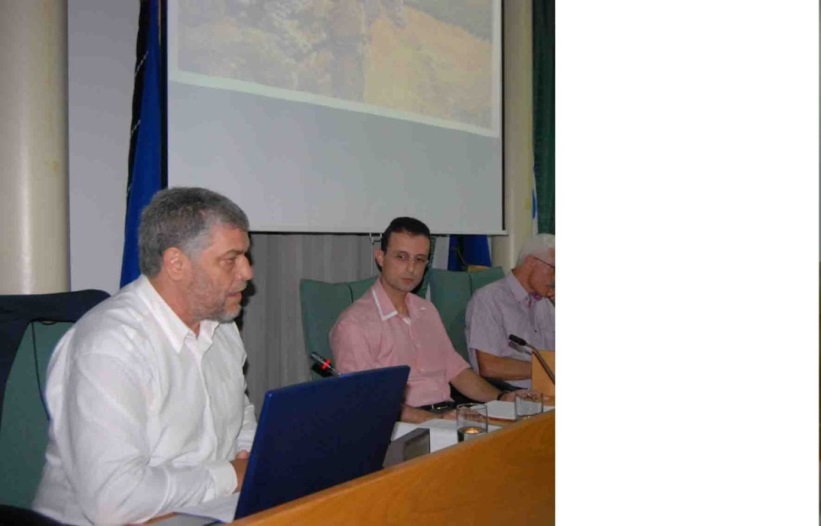 Το έργο του Γ. Κόνδη χαρακτηρίζεται από την ευαίσθητη και διεισδυτική ματιά του. Ευαίσθητη διότι αγγίζει με ανθρωπιά και διακριτικότητα όλους τους τομείς της ανθρώπινης δραστηριότητας μέσα στο κοινωνικοπολιτικό και πολιτισμικό τους πλαίσιο, και διεισδυτική επειδή διαχέεται σε τόσες διαφορετικές εκφάνσεις του κοινωνικού ιστού εισχωρώντας εις βάθος σε καθέναν από αυτούς. Παράλληλα, το έργο του χαρακτηρίζεται από έντονη κριτική ματιά με μια, θα λέγαμε, διαβρωτική τάση κατά στιγμές για τα κακώς κείμενα των ελληνικών τεκταινομένων. Ωστόσο, ο συγγραφέας δεν αρκείται σε μια στείρα κριτική, αλλά ζητάει από τον αναγνώστη του να προβληματιστεί, να στοχαστεί και να ανοίξουν οι ορίζοντες του, διότι πίσω από αυτά διαφαίνεται ένα νέο κοινωνικό όραμα. Αρχικά, θα παρατηρήσουμε τη σταθερή πρόθεση του συγγραφέα να αναδείξει τα ιδιαίτερα στοιχεία της ταυτότητας των τοπικών κοινωνιών και των δράσεων τους. Έτσι λοιπόν, στο έργο του απαριθμούνται επαγγέλματα, δραστηριότητες, υλικοτεχνικές υποδομές, πολιτιστικές δραστηριότητες και άλλα στοιχεία όλα ιδωμένα υπό το πρίσμα της κοινωνιολογικής ανάλυσης, και μέσα από την ιδιαίτερη ματιά της Κοινωνικής Ανθρωπολογίας. Μέσα από αυτή του την προσπάθεια ο συγγραφέας αναδεικνύει τη σημασία της διατήρησης της ιστορικής μνήμης ως αναπόσπαστου συστατικού στοιχείου της ελληνικής πολιτισμικής ταυτότητας. Ο λαός μας από συστάσεως Ελληνικού Κράτους δεν έδωσε στην ιστορική μνήμη, και κατά συνέπεια στην πολιτισμική και πνευματική του ταυτότητα τη θέση που της αξίζει.  Ο συγγραφέας διατηρεί την πεποίθηση ότι μόνο οφέλη μπορεί να αποκομίσει ένας λαός που σέβεται και τιμά το παρελθόν του: απαραίτητη προϋπόθεση είναι βέβαια να το γνωρίζει.    Η αγάπη του για τον απλό άνθρωπο είναι φανερή. Ο συγγραφέας δίνει σημασία στη μικροκλίμακα, στις τοπικές συνήθειες, και στα στοιχεία της κουλτούρας των τοπικών κοινωνιών. Ο τρόπος που παρουσιάζονται τα πολιτιστικά στοιχεία, καθώς και η ιδιαίτερη κουλτούρα των μικρών αυτών κοινωνιών και οι διάφορες εκφάνσεις της προηγούμενης, δηλαδή η πνευματική, και η αισθητική, η υλική, αλλά και τα ήθη τους και οι συμπεριφορές τους, προκύπτουν έμμεσα μέσα από την έρευνά του συγγραφέα-ερευνητή. Ωστόσο, τα στοιχεία αυτά αναδεικνύονται, σταδιακά, σε σημεία ιδιαίτερου ενδιαφέροντος και σημασίας στο έργο του Γ. Κόνδη, στην προσπάθεια του να ερμηνεύσει  τη ζωή και τις συνήθειες των κατοίκων του Ελληνικού Κράτους. Η ανάδειξη και διατήρηση των πολιτισμικών στοιχείων, μέσα από το υλικό που παραθέτει ο συγγραφέας, γίνεται κεντρικός στόχος των πονημάτων του. Ο πολιτισμός σε όλες του τις εκφάνσεις, τα επαγγέλματα, ο τρόπος ζωής, οι συνήθειες, τα έθιμα, οι ιδεολογίες, τα αντικείμενα, ο χώρος, ο χρόνος, και η αισθητική πλευρά της ζωής διανθίζουν το πλούσιο σε περιεχόμενο έργο του Γ. Κόνδη, και δίνουν, το καθένα, μια νέα μορφή σε κάθε έργο. Τα γραπτά του χαρακτηρίζονται από περιβαλλοντική ευαισθησία, διακρίνονται για το σεβασμό τους στη διαφορετικότητα, ενώ το τελικό προϊόν είναι το αποτέλεσμα μιας αναλυτικής και μεθοδικής εργασίας η οποία βασίζεται σε πλούσιο υλικό, που με κόπο συλλέγει ο ερευνητής, μέσα από διάφορες τεχνικές όπως της συνέντευξης, τη συλλογή αρχειακού υλικού, τη χρήση άλλων βιβλίων και την επιτόπια έρευνα. Πίσω από τις πράξεις, τα επαγγέλματα, τις στάσεις, τα πνευματικά επιτεύγματα, τις συμπεριφορές, την υλικοτεχνική υποδομή βρίσκεται η σαφής οριοθέτηση της ανθρώπινης πορείας στο χώρο και στον χρόνο. Όποιο και αν είναι το υπό μελέτη υλικό, αναδύονται σταθερά τα κοινωνικοπολιτικά, πολιτισμικά, ιδεολογικά και οικονομικά στοιχεία, διαγράφοντας ζωηρά το πορτρέτο του κοινωνικού ιστού. Ενός κοινωνικού ιστού που ξεκινάει από το τοπικό και καταλήγει στο συνολικό: πρόκειται για μια στέρεα  κοινωνιολογική ανάλυση που έχει ως στόχο την βαθύτερη κατανόηση των ειδικών κοινωνικών και πολιτικών δομών της ελληνικής κοινωνίας και του εμβληματικού χαρακτήρα τους.